Fel a Hegyes-tetőre! - Fel a Hegyes-tetőre!Börzsöny Természetbarát és Hegymászó Egyesület (BTHE)2021.10.17.Információk a szervező(k)rőlBörzsöny Természetbarát és Hegymászó Egyesület (BTHE) 2627 Zebegény, Börzsöny út 22. info@bthe.hu http://www.bthe.huf https://www.facebook.com/borzsonythe/ Krieger István 2627 Zebegény, Börzsöny út 22. ikrieger@bthe.hu Papp Zsolt (30) 496-77-57 zspapp@bthe.huÚtvonal: Nagymaros -> Szent Mihály-hegy nyerge -> Hegyes-tető (482 m) -> Kövesmező -> Törökmező Tanösvény -> Törökmező turistaház -> Piros sáv -> NagymarosGpsies: https://www.alltrails.com/explore/map/map-oct-16-06-41-pm-a64c94b?u=m TTT kiírása: https://tturak.hu/hikeOccasion/4085/details 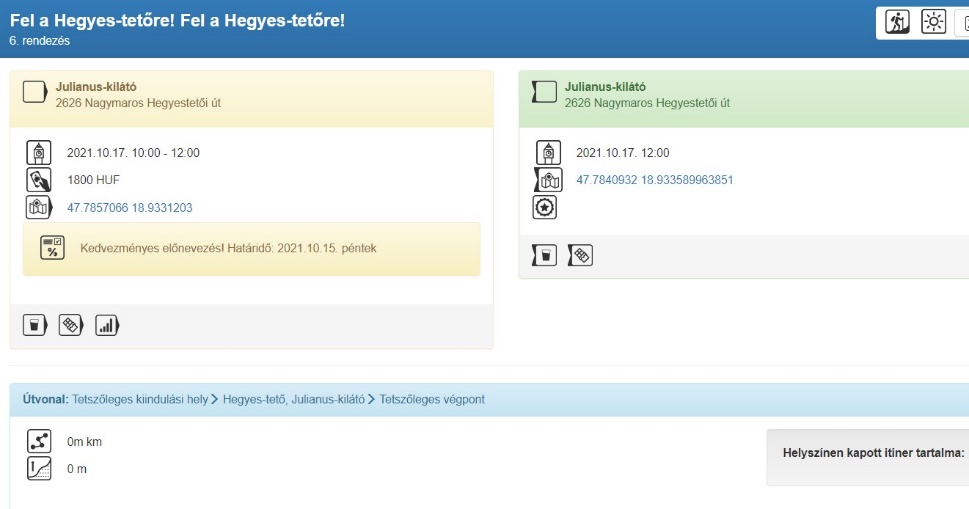 